BIKE+
BUSINESS 
AWARD 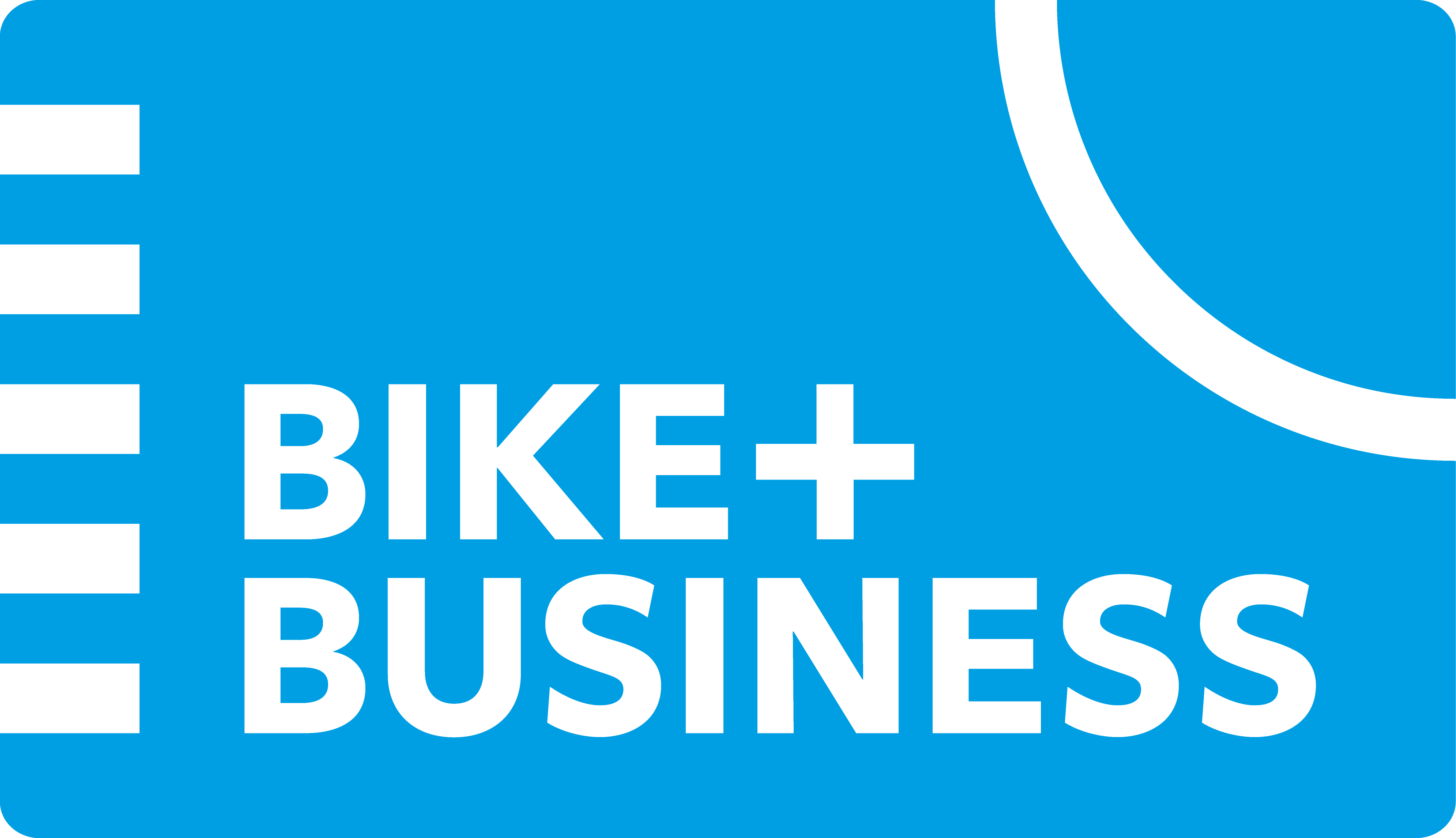 DIE BEWERBUNGIN WENIGEN SCHRITTEN ZUR AWARD-BEWERBUNG!Los geht‘s mit einer kurzen Bestandsaufnahme Ihrer Rad-Serviceleistungen. Danach erwarten Sie 10 einfache Fragen zu Ihrer Motivation und den Abläufen rund um die Radverkehrsförderung in Ihrem Unternehmen. So funktioniert es:  Häkchen setzen und in kurzen Sätzen die Fragen beantworten. Alle Fragen beantwortet? Dann speichern Sie das Dokument auf Ihrem PC ab und schicken es bis zum 3. Mai 2024 an die folgende E-Mailadresse: service@bikeandbusiness.deSie haben Bildmaterial, z. B. von Ihrem Radaktionstag oder der neuen Abstellanlage? Senden Sie uns Ihre Fotos, Videos oder Links gerne ebenfalls per Mail zu. Das bike+business Servicebüro sendet Ihnen eine Bestätigung über den Eingang Ihrer Bewerbung zu und informiert Sie über die Award-Verleihung. Viel Glück!Wir sind neugierig: Welche Aktionen und Angebote rund um das Thema Radverkehr bieten Sie Ihren Mitarbeitenden an?Infrastruktur und Rad-Services sind das eine, aber wie wird Radmobilität in Ihrem Unternehmen gelebt? Hier möchten wir mehr über Ihr Engagement, Ihre Motivation und Prozesse erfahren.  www.bikeandbusiness.deUnternehmensnameAnzahl der MitarbeitendenAnredeNameE-Mail-AdresseAktionen und Angebote in Ihrem UnternehmenBereits umgesetztAktuell in Arbeit*Keine Umsetzung Infrastruktur und RäderInfrastruktur und RäderInfrastruktur und RäderInfrastruktur und RäderFahrradabstellanlagen in ausreichender Anzahl, Art & QualitätÜberdachung / Beleuchtung / Überwachung der AbstellanlagenFahrradreparaturanlage oder geeignetes Werkzeug für ReparaturenUmkleidemöglichkeiten  Spinde für Kleidung & FahrradzubehörDuschen Waschmaschine & Trockenräume Fahrradfreundlicher Zugang zum Betriebsgelände esttage für Fahrräder oder Fahrrad-Check-TageDiensträder oder Vergünstigungen für Beschäftigte in Fahrradgeschäften ktionen und Kommunikationktionen und Kommunikationktionen und Kommunikationktionen und KommunikationTeilnahme an Fahrradkampagnen wie STADTRADELN oder 
Mit dem Rad zur Arbeit (MdRzA)Betriebsausflug auf dem FahrradFahrradinformationstage oder Gesundheitstage mit Bezug zum FahrradIndividuelle Streckenberatung für Radfahrende Mentorsystem – Fahrradbegleitdienste Besonderheiten	Besonderheiten	Besonderheiten	Besonderheiten	Verbindung zum Radverkehrsnetz vorhanden Verleihpool an Spezialfahrrädern Räder, Lastenräder oder Fahrradanhänger für z. B. Lieferungen einsetzenWeiterbildungsangebote im Bereich Radverkehr für MitarbeitendeWeiteres: 1.Ist die Radverkehrsförderung fest in Ihrem Unternehmen verankert? Wenn ja, wie? Gibt es z.B. ein Commitment der Geschäftsleitung oder eine Person, die für das Thema Radverkehr verantwortlich ist? Was sind die Aufgabenbereiche?2.Hat Ihr Unternehmen eine Mobilitätsstrategie ausgearbeitet und festgelegt? Wie war der Ausarbeitungsprozess? Was sind die wichtigsten Punkte Ihrer Mobilitätsstrategie?3.Wie kommunizieren Sie in Ihrem Unternehmen das Thema Fahrradfahren? Wie erhalten (neue) Mitarbeitende Informationen zum Thema oder finden Informationsveranstaltungen statt?4.Gibt es Ideen und Services in Sachen Radverkehr, die Sie individuell für Ihr Unternehmen entworfen und umgesetzt haben? Was sind das für Services? Worauf sind Sie besonders stolz? Und warum?5.Bieten Sie auch Kunden Leistungen rund um das Thema Radmobilität an? Können Kunden Rad-Services nutzen?6.Wie hat „Mehr Rad im Unternehmen“ bei Ihnen angefangen? Was war die Motivation/der Anlass/ein Schlüsselmoment? Seit wann beschäftigen Sie sich mit dem Thema?7.Welche Fortschritte hat Ihr Unternehmen in den letzten drei Jahren erzielt? Welche Auswirkungen hatte dieser Fortschritt auf das Verhalten der Mitarbeitenden?8.Blick in die Zukunft: Wie geht es weiter? Welche Pläne haben Sie für die nächsten Jahre?9.Wenn das Thema betriebliche Radverkehrsförderung in Ihrem Unternehmen ein Motto hätte – welches wäre das?10.Möchten Sie uns noch etwas rund um die Radmobilität in Ihrem Unternehmen mitteilen? Z.B. eine spannende Anekdote oder Begebenheit – hier haben Sie Platz dafür!